§224.  Storage and manufacture of fireworks1.  Storage.  A person may not store fireworks in a building or structure outside the premises of a fireworks manufactory if that building or other structure is located within 1,000 feet of any church, hospital, theatre, hall, place of assembly, workshop, factory or any inhabited building unless rules adopted by the commissioner permit storage in that building or structure.[PL 2003, c. 452, Pt. C, §4 (AMD); PL 2003, c. 452, Pt. X, §2 (AFF).]2.  Certificate of public liability insurance required for manufacture.  A person may not manufacture fireworks without first furnishing the Commissioner of Public Safety, in an amount to be determined by the commissioner, a certificate of public liability insurance to cover the losses, damages or injuries to persons or property that might result.[PL 2003, c. 452, Pt. C, §4 (AMD); PL 2003, c. 452, Pt. X, §2 (AFF).]3.  Penalty.  A person who violates this section commits a Class E crime.[PL 2003, c. 452, Pt. C, §4 (NEW); PL 2003, c. 452, Pt. X, §2 (AFF).]4.  Strict liability.  Violation of this section is a strict liability crime as defined in Title 17‑A, section 34, subsection 4‑A.[PL 2003, c. 452, Pt. C, §4 (NEW); PL 2003, c. 452, Pt. X, §2 (AFF).]SECTION HISTORYPL 1985, c. 23, §2 (NEW). PL 2003, c. 452, §C4 (AMD). PL 2003, c. 452, §X2 (AFF). The State of Maine claims a copyright in its codified statutes. If you intend to republish this material, we require that you include the following disclaimer in your publication:All copyrights and other rights to statutory text are reserved by the State of Maine. The text included in this publication reflects changes made through the First Regular and First Special Session of the 131st Maine Legislature and is current through November 1, 2023
                    . The text is subject to change without notice. It is a version that has not been officially certified by the Secretary of State. Refer to the Maine Revised Statutes Annotated and supplements for certified text.
                The Office of the Revisor of Statutes also requests that you send us one copy of any statutory publication you may produce. Our goal is not to restrict publishing activity, but to keep track of who is publishing what, to identify any needless duplication and to preserve the State's copyright rights.PLEASE NOTE: The Revisor's Office cannot perform research for or provide legal advice or interpretation of Maine law to the public. If you need legal assistance, please contact a qualified attorney.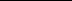 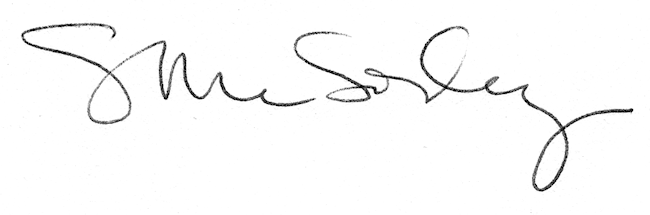 